$IMG$LDW 1003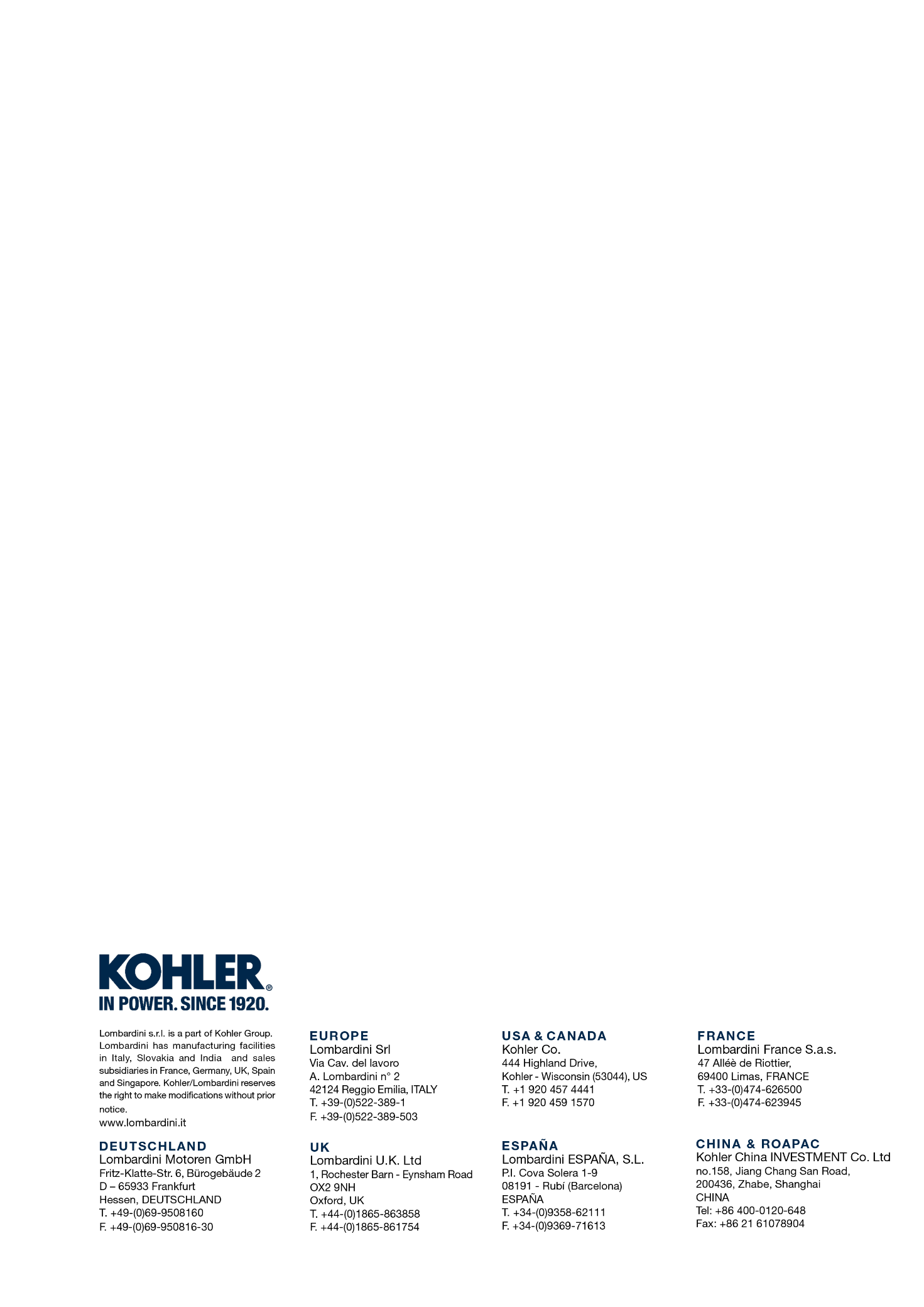 LDW 1003FOCS-SuperFOCSFOCS-SuperFOCS